Отчет об организации и проведении государственной итоговой аттестации в 2019 году на территории Сургутского районаГосударственная итоговая аттестация по образовательным программамосновного общего образования  В 2020/2021 учебном году для обучающихся 9-х классов, осваивающих образовательные программы основного общего образования, в период с 18 по 21 мая 2021 года были проведены контрольные работы.Контрольные работы по соответствующим учебным предметам проводились в следующие даты:18 мая (вторник) - биология, литература, информатика и информационно-коммуникационные технологии (ИКТ);19 мая (среда) - физика, история;20 мая (четверг) - обществознание, химия;21 мая (пятница) - география, иностранные языки (английский, французский, немецкий и испанский).Резервные сроки проведения контрольных работ по соответствующим учебным предметам не были предусмотрены.На участие в контрольной работе обучающиеся 9-х классов подавали заявления с указанием выбранного учебного предмета в срок до 30 апреля 2021 года (включительно) в образовательные организации, в которых они осваивали образовательные программы основного общего образования.    Лица с ограниченными возможностями здоровья, дети-инвалиды и инвалиды принимали участие в контрольной работе по своему желанию. При проведении контрольных работ не разрабатывались адаптированные варианты заданий для лиц с ограниченными возможностями здоровья, детей-инвалидов и инвалидов.Начало контрольных работ - 10:00 по местному времени. Длительность проведения контрольной работы составляло: по литературе - 3 часа 55 минут (235 минут); по физике, химии, информатике и информационно-коммуникационным технологиям, географии – 2 часа 30 минут (150 минут); обществознанию, истории, биологии – 3 часа (180 минут); иностранным языкам (английский, немецкий, французский, испанский) – 2 часа (120 минут).  Проверку контрольных работ осуществляли учителя образовательных организаций, в которых девятиклассники проходили контрольную работу. Результаты контрольной работы не являлись условием допуска к ГИА-9,                          но могут быть использованы при приеме на профильное обучение в 10 класс.           По решению педагогических советов общеобразовательных организаций                                       к прохождению государственной итоговой аттестации по программам основного общего образования допущены 1525 выпускников из 18 общеобразовательных организаций, в том числе - 45 выпускников с ограниченными возможностями здоровья.К ГИА-9 были допущены все выпускники текущего года, завершившие обучение по образовательным программам основного общего образования и имеющие итоговые отметки не ниже «удовлетворительно» по всем учебным предметам учебного плана, изучавшимся на уровне основного общего образования, имеющие результат «зачет» за итоговое собеседование. В соответствии с приказом, утвержденным Министерством просвещения Российской Федерации и Федеральной службы по надзору в сфере образования и науки от 16.03.2021 года № 104/306 «Об особенностях проведения государственной итоговой аттестации по образовательным программам основного общего образования в 2021 году», обучающиеся 9 классов проходили ГИА в форме основного государственного экзамена по двум обязательным учебным предметам – русский язык и математика.Для участников ГИА с ограниченными возможностями здоровья, детей-инвалидов ГИА по их желанию проводилась только по одному обязательному предмету по их выбору.  44 участника проходили ГИА в форме ГВЭ по одному обязательному предмету по их выбору (27 участников – по русскому языку, 17 участников – по математике). 1 участник с ОВЗ проходил ГИА форме ОГЭ.ГИА по литературе, физике, химии, биологии, географии, истории, обществознанию, английскому языку, информатике и информационно-коммуникационным технологиям (ИКТ) в 2021 году не проводилось.Результаты ОГЭ Качественные показатели результатов основного государственного экзамена по учебным предметам в 2021 годуОбразовательные организации, продемонстрировавшие наиболее высокие результаты основного государственного экзамена по учебному предмету «Математика» Образовательные организации, продемонстрировавшие наиболее низкие результаты основного государственного экзамена по учебному предмету «Русский язык»Образовательные организации, в которых участники получили неудовлетворительные результаты в форме ОГЭ и ГВЭ по учебным предметам в основной периодГосударственная итоговая аттестация по образовательным программамсреднего общего образования К прохождению государственной итоговой аттестации по программам среднего общего образования допущены 803 выпускника из 17 общеобразовательных организаций, в том числе - 2 выпускника с ограниченными возможностями здоровья.В 2021 году к ГИА были допущены выпускники текущего года, завершившие обучение по образовательным программам среднего общего образования и имеющие итоговые отметки не ниже «удовлетворительно» по всем учебным предметам учебного плана, изучавшимся на уровне среднего общего образования, и имеющие результат «зачет» за итоговое сочинение (изложение).В 2021 году в соответствии с приказом, утвержденным Министерством просвещения Российской Федерации и Федеральной службы по надзору в сфере образования и науки от 16.03.2021 года № 105/307 «Об особенностях проведения государственной итоговой аттестации по образовательным программам среднего общего образования в 2021 году» ГИА проводилось: - в форме ГВЭ по русскому языку и математике для лиц, не планирующих поступление обучение по программам бакалавриата и программам специалитета в организации, осуществляющие образовательную деятельность по образовательным программам высшего образования. ГИА в форме ГВЭ по литературе, физике, химии, биологии, географии, истории, обществознанию, иностранным языкам (английский, немецкий, французский, испанский и китайский), информатике и информационно-коммуникационные технологиям (ИКТ) не проводилось. ГИА в форме ГВЭ по русскому языку и математике сдавали 105 участников, из них 1 участник МБОУ «Федоровская СОШ №5» получил неудовлетворительные результаты по двум предметам, 1 участница МБОУ «Белоярская СОШ №3» неудовлетворительный результат по учебному предмету «Математика».-  в форме ГВЭ по русскому языку для участников ГИА с ограниченными возможностями здоровья, детей-инвалидов.             ГИА в форме ГВЭ по русскому языку сдавали 2 ребенка-инвалида и получили удовлетворительный результат.- в форме ЕГЭ по русскому языку для лиц, планирующих поступление на обучение по программам бакалавриата и программам специалитета в образовательные организации высшего образования, а также ЕГЭ по следующим учебным предметам: математика профильного уровня, литература, физика, химия, биология, география, история, обществознание, английский язык, информатика и информационно-коммуникационные технологии (ИКТ).           ЕГЭ по русскому языку сдавали 696 участников. Все участники получили удовлетворительный результат, соответственно получили аттестат о среднем общем образовании.Самыми востребованными предметами в целях использования их результатов при приеме на обучение по программам бакалавриата и программам специалитета                  в образовательные организации высшего образования стали:- обществознание – 333 человека (2020 год – 320 человек);- математика (профильный уровень) – 315 человек (2020 год- 269 человек);- биология – 139 человек (2020 год – 127 человек);- химия – 124 человека (2020 год – 87 человек);- физика – 100 человек (2020 год – 97 человек);- история – 72 человека (2020 год – 113 человек);     Чтобы получить допуск к ЕГЭ, выпускники успешно написали итоговое сочинение (изложение). Итоговый «зачет» по итоговому сочинению (изложению)                     в районе получили 803 участника (1 обучающийся МБОУ «Нижнесортымская СОШ» получил итоговый «незачет» и не был допущен к ГИА).           В 2020/2021 учебном году были утверждены следующие тематические направления итогового сочинения:Забвению не подлежитЯ и другиеВремя переменРазговор с собойМежду прошлым и будущим: портрет моего поколения           В связи с неблагоприятной эпидемиологической ситуацией на территории Российской Федерации проведение итогового сочинения (изложения) в 2020/2021 учебном году было перенесено.     В рамках открытых направлений тем итогового сочинения были разработаны конкретные темы итогового сочинения (подобраны тексты изложений) для каждого часового пояса отдельно. Экзаменационный комплект включал 5 тем сочинений из закрытого перечня (по одной теме от каждого открытого тематического направления). Для Ханты-Мансийского автономного округа-Югры были подготовлены следующие комплекты тем итогового сочинения Выбор тем участниками итогового сочинения на территории Сургутского районаПриказом Рособрнадзора от 26.06.2019 N 876 "Об определении минимального количества баллов единого государственного экзамена, подтверждающего освоение образовательной программы среднего общего образования, и минимального количества баллов единого государственного экзамена, необходимого для поступления в образовательные организации высшего образования на обучение по программам бакалавриата и программам специалитета установлены пороговые баллы по общеобразовательным предметам.По результатам ЕГЭ в 2021 году отсутствуют выпускники, получившие 100 баллов. 279 работ по следующим учебным предметам признаны высокобалльными работами (от 80 и выше баллов):- обществознание - 25 работ (максимальное количество баллов – 99 МБОУ «Федоровская СОШ №5»);- история – 7 работ (максимальное количество баллов - 98 МБОУ «Нижнесортымская СОШ»);- русский язык – 158 работ (максимальное количество баллов - 98 МБОУ «Нижнесортымская СОШ»);- литература - (максимальное количество баллов – 97 МБОУ «Лянторская СОШ №6» (2 участника), МАОУ «Белоярская СОШ №1»);- английский язык – 22 работы (максимальное количество баллов – 96 МБОУ «Лянторская СОШ №5»);- биология – 4 работы (максимальное количество баллов – 96 МАОУ «Белоярская СОШ №1»);- информатика и ИКТ – 16 работ (максимальное количество баллов – 95 МАОУ «Белоярская СОШ №1»);- химия – 11 работ (максимальное количество баллов – 95 МБОУ «Федоровская СОШ №2 с УиОП»);- математика профильная – 20 работ (максимальное количество баллов – 92 МБОУ «Федоровская СОШ №5»); - география – 4 работы (максимальное количество баллов – 92 «Лянторская СОШ №3», МБОУ «Федоровская СОШ №2 с УиОП», МБОУ «Федоровская СОШ №5»); - физика – 3 работы (максимальное количество баллов – 89 МБОУ «Солнечная СОШ №1»). Результаты ГИА-11 в основной периодПо данным мониторинга средний балл по Сургутскому району составил: - русский язык – 69 баллов (2020 год – 70 баллов); - математика (профильный уровень) – 57 балл (2020 год – 51 балл);- география – 70 баллов (2020 год – 58 баллов);- информатика и ИКТ - 64 балла (2020 год – 59 баллов);- обществознание - 56 баллов (2020 год – 51 балл);По сравнению с прошлым годом не изменился средний балл по таким предметам, как история (59 баллов), литература (67). На три балла уменьшился средний балл по английскому языку - 73 балла (2020 год – 76 баллов), по химии – 47 баллов (2020 год - 50 баллов). Результаты экзаменов по выборуДоля выпускников, сдавших ЕГЭ, результат которого необходим для поступления в ВУЗы, в 2021 году, составила 79,1 % от общего количества выпускников. Анализируя данные результатов, следует отметить достаточно низкий уровень среднего балла по общеобразовательным предметам, которые выпускники сдавали по выбору.   Зафиксирован высокий уровень не преодолевших пороговый балл по следующим учебным предметам:- химия – 30,8 % от общего количества сдававших;- обществознанию - 18,8% от общего количества сдававших;- биология – 17,6 % от общего количества сдававших;- история – 8,8% от общего количества сдававших.Качественные показатели результатов единого государственного экзамена по учебным предметам в 2021 годуОбразовательные организации, продемонстрировавшие наиболее высокие результаты единого государственного экзамена по учебным предметам Образовательные организации, продемонстрировавшие наиболее низкие результаты единого государственного экзамена по учебным предметамОбщее количество поданных и удовлетворенных апелляций участников государственной итоговой аттестации по образовательным программам среднего общего образованияИнформация о медалистах69 выпускников получили медали «За особые успехи в обучении». Количественный состав медалистов уменьшился на 1 человека в сравнении с прошлым годом (70 человек в 2019 году). Информация о количестве медалях, полученных выпускниками школ За последние 3 года наибольшее количество медалистов наблюдается в:- МБОУ «Федоровская СОШ №5» – 27 медалистов;- МБОУ «Федоровская СОШ №2 с УиОП» - 21 медалист;- МБОУ «Лянторская СОШ №4» – 20 медалистов;- МАОУ «Лянторская СОШ №7» – 18 медалистов. Рекомендации для заместителей руководителей общеобразовательных организаций, курирующих вопросы подготовки обучающихся к ОГЭ, ЕГЭ, учителей-предметников на 2021-2022 учебный год:Рассмотреть и утвердить план мероприятий по подготовке и проведению государственной (итоговой) аттестации на 2021-2022 учебный год.На заседании Педагогического совета и заседаниях ШМО обсудить результаты государственной итоговой аттестации выпускников 9, 11 классов; разработать план устранения недостатков и обеспечить его выполнение в течение года.Поставить на контроль обучающихся 9, 11 классов, нуждающихся                                             в педагогической поддержке, с целью оказания коррекционной помощи                                            в ликвидации пробелов в знаниях.На заседаниях МО обсуждать результаты проводимых контрольных срезов                            и намечать пути по ликвидации возникающих у учащихся затруднений.Осуществлять психологическое сопровождение выпускников при подготовке к итоговой аттестации.     6. Развивать систему подготовки и организации итоговой аттестации выпускников школы в форме ЕГЭ и ОГЭ через повышение информационной компетенции участников образовательного процесса; практической отработки процедуры ЕГЭ и ОГЭ с учителями и выпускниками школы.7. Учителям математики 9- 11-х классов:- регулярно уделять внимание выполнению упражнений, развивающих базовые математические компетенции (умение читать и верно понимать задание, решать практические задачи, выполнять арифметические действия, простейшие алгебраические преобразования и т.д.);- отрабатывать безошибочное выполнение несложных преобразований                                  и вычислений (в том числе на умение найти ошибку);- усилить работу по ликвидации и предупреждению выявленных пробелов;- на основе содержательного анализа итогов ЕГЭ и ОГЭ выделить проблемные темы для организации вводного повторения по математике в сентябре 2021-2022 учебного года;- с учащимися, испытывающими затруднения при изучении математики, в первую очередь закреплять достигнутые успехи; определить индивидуально для каждого ученика перечень тем, по которым у них есть позитивные продвижения, и работать над их развитием;- с мотивированными учащимися помимо тренировки в решении задач базового уровня сложности проводить разбор методов решения задач повышенного уровня сложности;- усилить практическую направленность обучения, включая соответствующие задания «на проценты», графики реальных зависимостей, текстовые задачи                                   с построением математических моделей реальных ситуаций;- формировать у обучающихся навыки самоконтроля, самопроверки.Учителям русского языка 9-11-х классов:- планировать систему подготовки выпускников к экзаменам на основе стимулирования к расширению фонда знаний о мире и круга литературного чтения;- изучать единицы разных языковых уровней на текстовой основе, в ходе анализа определять их функциональную значимость, их роль в передаче содержания конкретного текста и в общении в целом;- при подборе дидактического материала – текстов для анализа, предлагаемых на уроках русского языка, – необходимо учитывать проблематику и стилистические особенности экзаменационных текстов, привлекать в качестве материала тексты, осложненные на композиционно-речевом и стилистическом уровне;- при составлении рабочих программ учебного предмета «Русский язык» предусмотреть проведение практикумов, лабораторных работ по знакомству со спецификацией и планом экзаменационной работы по русскому языку, системой критериев оценивания сочинения и изложения;- практиковать систематическое использование заданий на анализ, самоконтроль, редактирование;- реализовать дифференцированный подход в обучении русскому языку: предъявлять теоретический материал с учётом его обязательного и необязательного усвоения на определённом этапе обучения, использовать упражнения, позволяющие осуществлять уровневую дифференциацию и индивидуальный подход в обучении, учитывать индивидуальные потребности обучающегося.- формировать  навыки  самостоятельной  деятельности  обучающихся                                              с использованием разнообразной учебной литературы (словарей, справочников, самоучителей, практикумов, пособий для подготовки к экзаменам, мультимедийных средств и т.п.), системы разнообразных «подсказок»: опорных материалов в виде схем, таблиц, рисунков, планов, конспектов, а также инструкций, направленных на формирование правильного способа действия (как применять правило, как слушать и читать текст, чтобы понять его содержание, как писать изложение, как писать сочинение, как оценивать речевое высказывание и т.п.);- орфографические нормы русского языка необходимо закреплять                                                      и систематизировать параллельно с работой по фонетике, лексике, грамматике;- формировать у обучающихся навыки самоконтроля, самопроверки.9.Учителям-предметникам:- определить целевые установки (обучающиеся с низким уровнем подготовки, обучающиеся, имеющие достаточный уровень базовой подготовки, но не планирующие использовать результаты экзаменов для поступления в профильный класс на уровне среднего общего образования или в ВУЗ, обучающиеся, имеющие достаточный уровень базовой подготовки, планирующие использовать результаты экзамена для поступления в профильные классы или в ВУЗ), уровень знаний и проблемные зоны выпускников, выработать стратегию подготовки к экзаменам;- провести анализ форм организации обучения (повышение веса тех технологий, которые формируют практические навыки использования полученных знаний, стимулируют самостоятельную работу обучающихся, формируют опыт ответственного выбора и ответственной деятельности, опыт самоорганизации и становления ценностных ориентаций);- применять адекватные формы и методы работы со слабыми и сильными учащимися;- своевременно знакомиться с демоверсиями ЕГЭ и ОГЭ, спецификацией, кодификатором, отражающими требования образовательного стандарта по предметам;- информировать учащихся об изменениях, корректировать учебно-тематическое планирование и содержание обучения в контексте рекомендаций по совершенствованию процесса преподавания предметов, созданных Федеральным институтом педагогических измерений;- учителям органично включать задания, идентичные заданиям ЕГЭ и ОГЭ, в текущие контрольные работы;- адекватно оценивать в течение всего учебного периода знания, умения и навыки учащихся в соответствии с их индивидуальными особенностями и возможностями;- своевременно выявлять обучающихся, имеющих слабую предметную подготовку, диагностировать доминирующие факторы их не успешности, повышать мотивацию к ликвидации пробелов в своих знаниях;- провести анализ собственных затруднений при выполнении тестовых заданий и обозначить способы их устранения;- осуществлять поддержку осознанного выбора выпускниками экзаменов для прохождения итоговой аттестации;- создавать положительное эмоциональное поле взаимоотношений “учитель– ученик”, “учитель – учитель”, “ученик – ученик”;- осуществлять взаимодействие между семьёй и школой с целью организации совместных действий для решения успешности подготовки к итоговой аттестации.10.Классным руководителям:- своевременно выявлять дефициты в информированности выпускников и их родителей о процедурах ГИА;- формировать позитивное отношение у выпускников и их родителей о ГИА;- содействовать в организации контроля за посещаемостью консультативных занятий по подготовке к ГИА;- оказывать помощь каждому выпускнику в выборе предметов для прохождения ГИА. ПредметВсего участников«2»«2»«3»«3»«4»«4»«5»«5»ПредметВсего участниковчел.%чел.%чел.%чел.%Математика1480775,20100567,9136724,8312,09Русский язык1479191,283372,7969647,0642728,87Наименование ООВсего участниковДоля участников, получивших отметку «2»Доля участников, получивших отметку «4 и 5» (качество обучения)Доля участников, получивших отметку «3», «4» и «5» (уровень обученности)МБОУ "Лянторская СОШ №5"660,00%39,39%100,00%МБОУ "Лянторская СОШ №6"570,00%49,12%100,00%МАОУ "Лянторская СОШ №7"1170,00%41,03%100,00%Наименование ООВсего участниковДоля участников, получивших отметку «2» Доля участников, получивших отметку «4 и 5» (качество обучения)Доля участников, получивших отметку «3», «4» и «5» (уровень обученности)МБОУ "Белоярская СОШ №3"685,88%30,77%94,12%Наименование ООВсего участников, получивших отметку «2» по МАТЕМАТИКЕВсего участников, получивших отметку «2» по РУССКОМУ ЯЗЫКУМАОУ «Белоярская СОШ №1»90МБОУ "Белоярская СОШ №3"54МБОУ "Барсовская СОШ №1"12МБОУ«Солнечная СОШ №1»72Ф-л «Сытоминская СШ»21Ф-л«Локосовская СШ»30МБОУ «Федоровская СОШ №1»164МБОУ «Федоровская СОШ №2 с УиОП»71МБОУ «Федоровская СОШ №5»91МБОУ «Лянторская СОШ №3»10МБОУ «Лянторская СОШ №4»11МБОУ «Лянторская СОШ №5»1 (ГВЭ)0МБОУ «Нижнесортымская СОШ»141МБОУ «Русскинская СОШ»11МБОУ «Угутская СОШ»11ИТОГО7819Основной срокДополнительные срокиДополнительные сроки15.04.202105.05.202119.05.2021НОМЕР ТЕМА112«Какие деяния заслуживают благодарной памяти потомков?»216«Как найти своё место в обществе?»304«Меняются ли люди в условиях технического прогресса?»413«Какие вопросы чаще всего задаёт человек самому себе?»506«Что связывает сегодняшних людей с предыдущим поколением?»112«Какие деяния заслуживают благодарной памяти потомков?»216«Как найти своё место в обществе?»304«Меняются ли люди в условиях технического прогресса?»413«Какие вопросы чаще всего задаёт человек самому себе?»506«Что связывает сегодняшних людей с предыдущим поколением?»ИТОГО242участника316 участников51участник143участника43участника795участников +2 участника писали итоговое изложение (7 участников не явились в основной период по уважительным причинам)Показатели201920202021Допущены до экзаменов (человек)737796803Не допущены до экзаменов (человек)01Не прошли аттестацию (человек) 1602Получили аттестаты (человек)720796801Успеваемость 97,8%10099,7%   ПредметКоличество выпускников, сдававших предмет в 2020 годуМинимальный тестовый балл 2020Средний балл по предметам в районе 2020Количество выпускников, сдававших предмет в 2021 годуМинимальный тестовый балл 2021Средний балл по предметам в районе 2021Результат по отношению к уровню 2020 годаСредний балл по РФРезультат выпускников Сургутского района по отношению к среднему баллу по РФРусский язык6263670696406971,4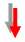 Математика (профильная)26927513083957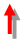 55,1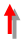 Информатика                    и ИКТ814058113446462,8Биология11936511363950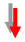 51,1Литература503267364067=66Английский язык59227648307372,2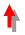 Химия873650120394753,8История1133259683559=54,9Физика97364997395255,1Обществознание3204251320455656,4География11375816407059,1Наименование ООВсего участниковНе прошли порогДоляОт минимального до 60 балловДоляОт 61 до 80 балловДоляОт 81 до 100 балловДоля100 баллов«Математика профильный уровень»«Математика профильный уровень»«Математика профильный уровень»«Математика профильный уровень»«Математика профильный уровень»«Математика профильный уровень»«Математика профильный уровень»«Математика профильный уровень»«Математика профильный уровень»«Математика профильный уровень»«Математика профильный уровень»МАОУ "Белоярская СОШ №1"2900,00%1241,38%1344,83%413,79%0«Информатика и ИКТ»«Информатика и ИКТ»«Информатика и ИКТ»«Информатика и ИКТ»«Информатика и ИКТ»«Информатика и ИКТ»«Информатика и ИКТ»«Информатика и ИКТ»«Информатика и ИКТ»«Информатика и ИКТ»«Информатика и ИКТ»МБОУ"Нижнесортымская СОШ"1400,00%321,43%857,14%321,43%0МАОУ "Белоярская СОШ №1"1600,00%531,25%850,00%318,75%0МБОУ "Солнечная СОШ №1"1800,00%633,33%1055,56%211,11%0МБОУ "Федоровская СОШ №2 с углублённым изучением отдельных предметов"1200,00%758,33%541,67%00,00%0Наименование ООВсего участниковНе прошли порогДоляОт минимального до 60 балловДоляОт 61 до 80 балловДоляОт 81 до 100 балловДоля100 баллов«Математика профильный уровень»«Математика профильный уровень»«Математика профильный уровень»«Математика профильный уровень»«Математика профильный уровень»«Математика профильный уровень»«Математика профильный уровень»«Математика профильный уровень»«Математика профильный уровень»«Математика профильный уровень»«Математика профильный уровень»МАОУ "Лянторская СОШ №7"26311,54%830,77%1350,00%27,69%0«Физика»«Физика»«Физика»«Физика»«Физика»«Физика»«Физика»«Физика»«Физика»«Физика»«Физика»МБОУ "Нижнесортымская СОШ"1417,14%857,14%535,71%00,00%0«Химия»«Химия»«Химия»«Химия»«Химия»«Химия»«Химия»«Химия»«Химия»«Химия»«Химия»МБОУ "Солнечная СОШ №1"11545,45%436,36%218,18%00,00%0МБОУ "Белоярская СОШ №3"11436,36%545,45%218,18%00,00%0МБОУ "Лянторская СОШ №4"15320,00%533,33%640,00%16,67%0«Биология»«Биология»«Биология»«Биология»«Биология»«Биология»«Биология»«Биология»«Биология»«Биология»«Биология»МБОУ "Федоровская СОШ №2 с углублённым изучением отдельных предметов"11436,36%654,55%19,09%00,00%0«Обществознание»«Обществознание»«Обществознание»«Обществознание»«Обществознание»«Обществознание»«Обществознание»«Обществознание»«Обществознание»«Обществознание»«Обществознание»МБОУ "Барсовская СОШ №1"11763,64218,18218,18000МБОУ "Лянторская СОШ №6"13538,46323,08430,7717,690МБОУ "Белоярская СОШ №3"12433,33433,33433,33000ПредметКоличество участников сдававших данный предметПодано апелляций о несогласии с балламиПодано апелляций о несогласии с балламиУдовлетворено с повышениемУдовлетворено с повышениемУдовлетворено с понижениемУдовлетворено с понижениемС наличием технических ошибокС наличием технических ошибокОтклоненные апелляцииОтклоненные апелляцииПредметКоличество участников сдававших данный предметВсего, кол-воДоля от общего числа участников экзамена по предмету, %Всего, кол-воДоля от общего количества апелляций по предмету, %Всего, кол-воДоля от общего количества апелляций по предмету, %Всего, кол-воДоля от общего количества апелляций по предмету, %Всего, кол-воДоля от общего количества апелляций по предмету, %Математика профильн.31720,63%2100,00%00,00%00,00%00, 00%Химия12410,80%00,00%00,00%00,00%1100,00%История7222,77%150,00%00,00%00,00%150,00%Обществознание33261,80%00,00%00,00%00,00%6100,00%Литература3712,70%00,00%00,00%00,00%1100,00%Общая статистика882128,70%312,5%00,00%00,00%987,5%№Наименование ОУ2019 год2019 год2020 год2021 год2021 год№Наименование ОУрегион.федерал.федерал.регион.федерал.МАОУ «Белоярская СОШ № 1»       33578МБОУ «Белоярская СОШ № 3»11626МБОУ «Барсовская СОШ № 1»211МБОУ «Солнечная СОШ № 1»122«Сайгатинская СШ»«Сытоминская СШ»13«Локосовская СШ-д/с»2МБОУ «Федоровская СОШ № 1»12425МБОУ «Федоровская СОШ № 2»110310МБОУ «Федоровская СОШ № 5»271357МБОУ «Лянторская СОШ № 3»36313МБОУ «Лянторская СОШ № 4»49823МБОУ «Лянторская СОШ №5»24525МБОУ «Лянторская СОШ №6»2634МАОУ «Лянторская СОШ № 7»68822МБОУ «Нижнесортымская СОШ»33156МБОУ «Высокомысовская СОШ»МБОУ «Ульт-Ягунская СОШ»1МБОУ «Русскинская СОШ»МБОУ «Ляминская СОШ»МБОУ «Угутская СОШ»1122ИТОГО2754703569